Topics to be covered:                University of Management & Technology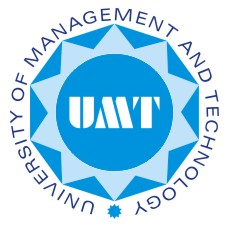                         School of Science & Technology                   Department of Electrical Engineering                University of Management & Technology                        School of Science & Technology                   Department of Electrical Engineering                University of Management & Technology                        School of Science & Technology                   Department of Electrical Engineering                University of Management & Technology                        School of Science & Technology                   Department of Electrical EngineeringEE 310 ElectromagneticsEE 310 ElectromagneticsEE 310 ElectromagneticsEE 310 ElectromagneticsLecture Schedule  Tues, Thurs  12:00 – 13:20   (Sec A)Tues, Thurs   10:40 – 12:00  (Sec B)  Tues, Thurs  12:00 – 13:20  (Sec C)   Mon, Wed    09:20-10:40    (Sec D)  Mon, Wed    16:00 – 17:20   (Sec E)SemesterFall 2012Pre-requisiteCalculusCredit Hours3Instructor(s)Muhammad Hassan Qayyum(Sec A)Nauman Ahmad(Sec B&C)Muhammad Ali Murtaza(Sec D)Muhammad Usman Ali(Sec E)Contacthassan.khan@umt.edu.pknauman.ahmad@umt.edu.pkali.murtaza@umt.edu.pkmusman.ali@umt.edu.pkOfficeSST CampusOffice HoursPosted on respective office doorsCourse DescriptionThis course deals with the fundamental concepts of electromagnetic theory. The emphasis is made on physical understanding and practical applications in Electrical systems. It covers the study of Electric field concepts, Gauss’s Law, Divergence, energy and potential, current in conductors, dielectrics, capacitance, Laplace and Poisson’s equations, steady magnetic field and study of laws like Bio-Savart Law, ampere’s circuital law, magnetic forces, materials and inductance, time varying fields and Maxwell’s equations.This course deals with the fundamental concepts of electromagnetic theory. The emphasis is made on physical understanding and practical applications in Electrical systems. It covers the study of Electric field concepts, Gauss’s Law, Divergence, energy and potential, current in conductors, dielectrics, capacitance, Laplace and Poisson’s equations, steady magnetic field and study of laws like Bio-Savart Law, ampere’s circuital law, magnetic forces, materials and inductance, time varying fields and Maxwell’s equations.This course deals with the fundamental concepts of electromagnetic theory. The emphasis is made on physical understanding and practical applications in Electrical systems. It covers the study of Electric field concepts, Gauss’s Law, Divergence, energy and potential, current in conductors, dielectrics, capacitance, Laplace and Poisson’s equations, steady magnetic field and study of laws like Bio-Savart Law, ampere’s circuital law, magnetic forces, materials and inductance, time varying fields and Maxwell’s equations.Expected OutcomesIn accordance with HEC recommended outcomes a, b , c, d and e following are the expected outcomes for this course.Obtain a comprehensive understanding of fundamental concepts in static electric and magnetic fields.Know about fundamental laws of electromagnetic.Be familiar with different vector operators.Be able to apply Gauss’s law, Ampere’s law, Biot-Savart law, and Maxwell’s equations in electromagnetic systems.Be familiar with four Maxwell’s equationsBe able to apply electromagnetic boundary conditions to solve for fields at different mediums.In accordance with HEC recommended outcomes a, b , c, d and e following are the expected outcomes for this course.Obtain a comprehensive understanding of fundamental concepts in static electric and magnetic fields.Know about fundamental laws of electromagnetic.Be familiar with different vector operators.Be able to apply Gauss’s law, Ampere’s law, Biot-Savart law, and Maxwell’s equations in electromagnetic systems.Be familiar with four Maxwell’s equationsBe able to apply electromagnetic boundary conditions to solve for fields at different mediums.In accordance with HEC recommended outcomes a, b , c, d and e following are the expected outcomes for this course.Obtain a comprehensive understanding of fundamental concepts in static electric and magnetic fields.Know about fundamental laws of electromagnetic.Be familiar with different vector operators.Be able to apply Gauss’s law, Ampere’s law, Biot-Savart law, and Maxwell’s equations in electromagnetic systems.Be familiar with four Maxwell’s equationsBe able to apply electromagnetic boundary conditions to solve for fields at different mediums.Textbook(s)Recommended Text:Engineering Electromagnetics, 7th edition, by William H. Hayt and John A. Buck, McGraw Hill.Reference:  Field and wave Electromagnetics by David K. Cheng, 2nd edRecommended Text:Engineering Electromagnetics, 7th edition, by William H. Hayt and John A. Buck, McGraw Hill.Reference:  Field and wave Electromagnetics by David K. Cheng, 2nd edRecommended Text:Engineering Electromagnetics, 7th edition, by William H. Hayt and John A. Buck, McGraw Hill.Reference:  Field and wave Electromagnetics by David K. Cheng, 2nd edGrading PolicyFinal Term:	50%	Mid Term:	25% - 30%Assignments:	10%	Quizzes:   15%Final Term:	50%	Mid Term:	25% - 30%Assignments:	10%	Quizzes:   15%Final Term:	50%	Mid Term:	25% - 30%Assignments:	10%	Quizzes:   15%WeekTopicsLectures1,21.1 – 1.9Vector algebra, rectangular, cylindrical and spherical coordinate systems.1,2,3,432.1 – 2.6Coulomb’s law, electric field due to different charge distributions, 5,643.1 – 3.7Electric flux density, Gauss’s law and applications, Maxwell’s first equation, vector operator and divergence7,85,64.1 – 4.8Energy expanded in moving a point charge, line integral, potential difference, potential field of a point charge and system of charges, potential gradient, dipole, energy density in electrostatic field9,10,11,127,85.1 – 5.6Current density, continuity of current, metallic conductors, boundary conditions, method of images13,14,159Midterm  106.1 – 6.5, 6.7Dielectric materials, perfect dielectric materials and boundary conditions, capacitance and examples 16,17,18117.1Derivation of Poisson’s and Laplace’s equations19,2012,138.1 – 8.7Biot-Savart law, Ampere’s law, curl, Stoke’s theorem, magnetic flux and flux density, scalar and vector magnetic potentials, derivation of steady magnetic field laws21,22,23,2414,159.1 – 9.10Force on a moving charge, force on a differential current element, force between differential current elements, force and torque on a closed circuit, nature of magnetic materials and magnetic boundary conditions, magnetic circuits, inductance and mutual inductance25,26.27,28